Ο Δήμος Ζηρού εκπόνησε Σχέδιο Αστικής Προσβασιμότητας (Σ.Α.Π.) το οποίο χρηματοδοτείται από το Πράσινο Ταμείο. Η σύνταξη του Σχεδίου εκπονείται στο πλαίσιο του Χρηματοδοτικού Προγράμματος «Δράσεις Περιβαλλοντικού Ισοζυγίου» 2022 του Άξονα Προτεραιότητας 2 «Αστική Αναζωογόνηση & Λοιπές Δράσεις Περιβαλλοντικού Ισοζυγίου».Ως Σχέδιο Αστικής Προσβασιμότητας (Σ.Α.Π.) ορίζεται το στρατηγικό σχέδιο των απαιτούμενων διαμορφώσεων, επεμβάσεων και κατασκευών για την εξασφάλιση της προσβασιμότητας που εκπονείται από τους δήμους για την περιοχή εντός των διοικητικών τους ορίων. Στόχος του είναι να προσδιορίσει τα σημεία των απαιτούμενων διαμορφώσεων, επεμβάσεων και κατασκευών και τις προσβάσιμες γραμμικές διαδρομές μεταξύ αυτών ώστε να δημιουργείται σε επίπεδο δήμου ένα δίκτυο προσβάσιμων μετακινήσεων στην αρχή της «προσβάσιμης αλυσίδας» προς βασικές κοινόχρηστες και κοινωφελείς χρήσεις.Η εκπόνηση του Σ.Α.Π. περιλαμβάνει τη σύνταξη Φακέλου Σ.Α.Π. στον οποίον περιλαμβάνονται τα τελικά παραδοτέα του Αναδόχου τα οποία αφορούν στο Παραδοτέο Π.1. – Ανάλυση της Υφιστάμενης Κατάστασης και στο Παραδοτέο Π.2. – Πρόταση. Τα Παραδοτέα αυτά περιέχουν τις σχετικές Τεχνικές Εκθέσεις και τους απαραίτητους συνοδευτικούς χάρτες (σε μορφή διανυσματικών αρχείων τύπου shapefile). Στο πλαίσιο της εκπόνησης του Σ.Α.Π. του Δήμου Ζηρού προσδιορίστηκαν οι προτεινόμενες διαδρομές προς τις σημαντικότερες κοινόχρηστες και κοινωφελείς χρήσεις (πχ. δημόσιες υπηρεσίες, πλατείες, πάρκα, δομές υγείας, σχολικές δομές, δημοτικούς χώρους στάθμευσης κ.α.) οι οποίες απαιτείται να γίνουν προσβάσιμες στον Δήμο Ζηρού και είναι οι εξής:Στον οικισμό ΦιλιππιάδαςΔιαδρομή 1 – Άξονας ΜπιζανίουΔιαδρομή 2 – Άξονας 28ης ΟκτωβρίουΔιαδρομή 3 – Άξονας ΤζαβέλαΣτον οικισμό ΘεσπρωτικούΔιαδρομή 4 – Άξονας ΣχολείαΔιαδρομή 5 – Άξονας Ναπολέοντος Ζέρβα.Στα τμήματα των πλευρών των εξεταζόμενων οδών των προσβάσιμων διαδρομών εν γένει προτείνεται:Κατασκευή πεζοδρομίου όταν αυτό δεν υφίσταταιΔιαπλάτυνση πεζοδρομίου όταν δεν καλύπτονται οι ισχύουσες προδιαγραφέςΒελτίωση της κατάστασης των πεζοδρομίων όπου αυτή δεν κρίνεται ικανοποιητικήΤοποθέτηση αστικού εξοπλισμού όπου αυτό είναι εφικτόΔιαμόρφωση οδηγού όδευσης τυφλών όπου δεν υφίσταταιΚεκλιμένα επίπεδα και διαβάσειςΕπιπλέον, ορίστηκαν οι προτεινόμενες σημειακές παρεμβάσεις στα δημόσια κτίρια, στους χώρους πρασίνου/ πλατειών και στους χώρους στάθμευσης στις περιοχές παρέμβασης στον Δήμο Ζηρού και ορίζονται τα σημεία καταφυγής/ εκτόνωσης και οι οδεύσεις διαφυγής.Έτσι στόχος του Δήμου μέσω του Σχεδίου Αστικής Προσβασιμότητας είναι να υλοποιηθούν παρεμβάσεις που θα αποσκοπούν στην ολοκληρωμένη βελτίωση της μετακίνησης των πεζών και ιδίως των ΑμεΑ προς κοινόχρηστους και κοινωφελείς χώρους καθώς και η βελτίωση των υποδομών των καθαυτών κοινόχρηστων και κοινωφελών χώρων.Το Σχέδιο εγκρίθηκε από την Επιτροπή Ποιότητας Ζωής του Δήμου.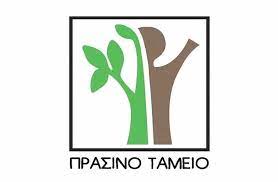 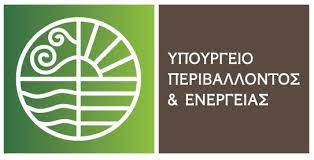 